EBARB WATER DISTRICT #1P O BOX 1366 ZWOLLE  LA 71486 36841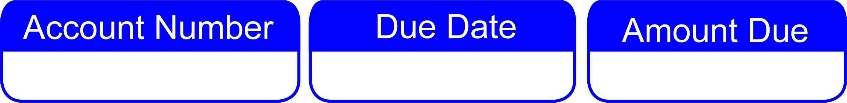 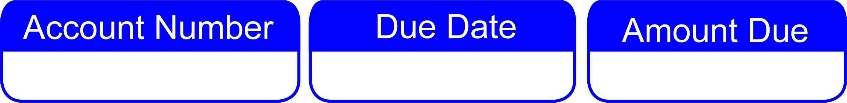 ACCOUNT STATEMENTfor the period of 11/22/2016  to 12/28/2016Service Address:  MANUEL ROAD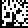 ***AUTO**SCH 5-DIGIT 71446871 1 AV 0.376*****1 4 S22333D760DTFTTFADATTTADAFTTFFAFTTDATADAATTDFTTATAFFTATDFTADFAFTAAFFFDAAA FFMANUEL RDNOBLE, LA 71462-3107Questions about your StatementOffice	318-645-7722General Questions		ewd1@bellsouth.net Internet	www.ebarbwaterdistrict1.comOffice Hours7:30 am - 4:00 pm Mon - Fri Bills are due on the 18th Each month, late on 19th, Disconnect on 29th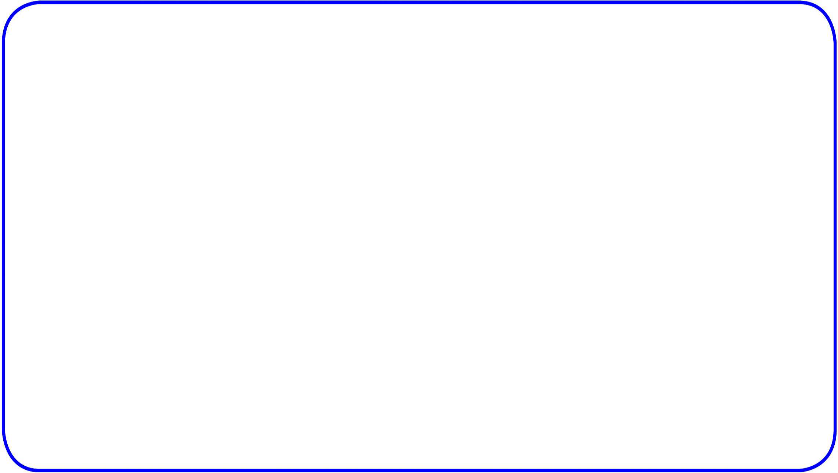 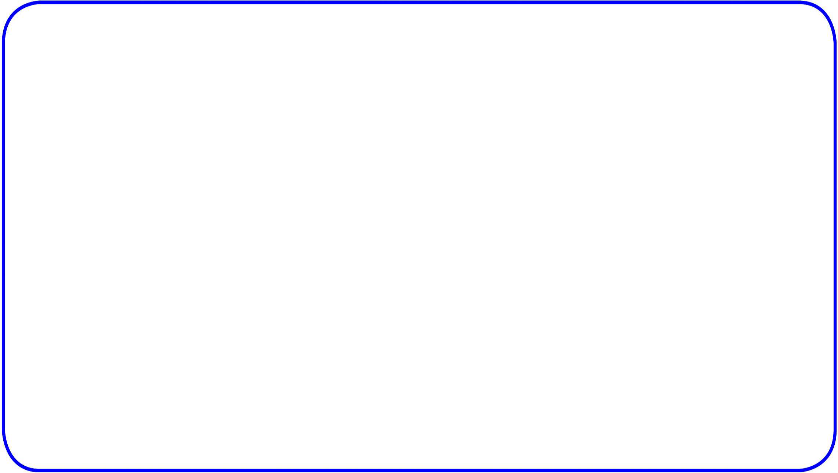 -------------------------------------------------------------------------------------------------------------------------------------------------------------------------------------------------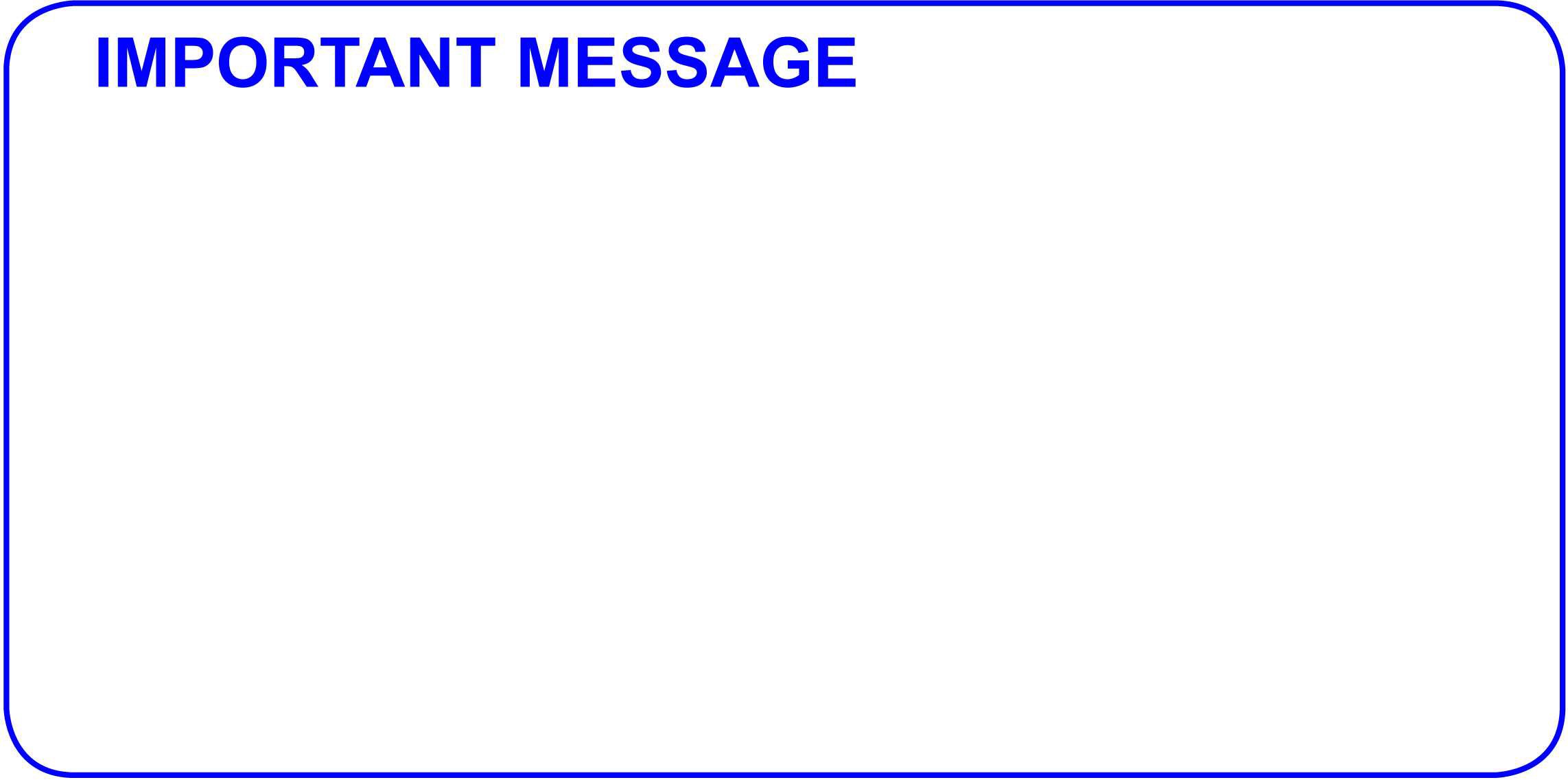 Payment Coupon Please return this portion along with your payment and make your check payable to: EBARB WATER DISTRICT #1Account InformationAccount Number: Service Address: Last Payment: Service Period: Billing Date:MANUEL RD NOBLE, LA 71462-3107011090MANUEL ROAD$0.00 11/22/2016 TO 12/28/201612/28/2016Total amount due after 01/18/2017 ...................................... $103.00Amount Enclosed: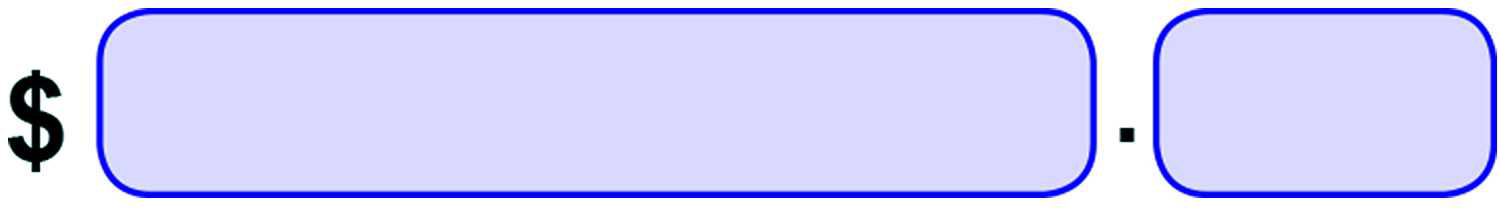 Return this coupon with your payment made payable to:Pay your bill online at www.ebarbwaterdistrict1.comEBARB WATER DISTRICT #1 PO BOX 1366ZWOLLE, LA 71486-1366DDFDTTAFFTAAAFTAFFDTDDDAATFTFATAAAFATFTDTADFFDTADATDFTATFTFTTAADA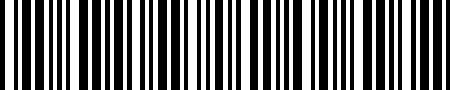 